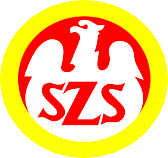 KOMUNIKAT ORGANIZACYJNYOGOLNOPOLSKI FINAL IGRZYSK DZIECIKOSZYKÓWKA CHŁOPCÓW 2009 i młodsiOrganizatorzy:	 Szkolny Związek Sportowy Warszawy i Województwa MazowieckiegoSzkoła Podstawowa nr 152 w Warszawie (SP 152)Termin:	20-21.06.2022 r.Miejsce:	Hala OSiR Ochota, ul. Nowowiejska 37B, WarszawaUczestnictwo: 	W zawodach prawo startu mają mistrzowie rozgrywek wojewódzkich z 16 województw po dokonaniu zgłoszenia system SRS, a następnie droga mailową. Zespół liczy do 12 zawodników z jednej szkoły, rocznik 2009 i młodsi plus 2 osoby towarzyszące. Łącznie maks. 14 osób.Zgłoszenia:	Zgłoszenie zespołu do zawodów w nieprzekraczalnym terminie do dnia 14.06.2022 r. na załączonym druku – warunek zapewnienia drużynie przez organizatora zakwaterowania i wyżywienia (w przypadku nie dotrzymania terminu zgłoszenia, nie gwarantujemy zakwaterowania zespołu) oraz przez system SRS potwierdzone przez dyrekcję szkoły – warunek dopuszczenia drużyny do zawodów. Obydwa zgłoszenia należy przesłać na kszemieta@gmail.com w wyżej podanym terminie. Dodatkowo każdy zespół zobowiązany jest  do przedstawienia listy uczestników wydrukowanej z systemu SRS i podpisanej przez Dyrektora szkoły oraz ważnych legitymacji uczestników.Osoba do kontaktu: Krzysztof Szemieta. Tel.: 607 092 300Przyjazd ekip:	Przyjazd drużyn w dniu 20.06.2022 r. rano.Weryfikacja zawodników:Obowiązują dokumenty: zgłoszenie, o którym mowa w pkt.5 oraz ważna legitymacja szkolna. Do legitymacji wystawionej po 30 września 2021 r. wymagane jest zaświadczenie dyrektora szkoły, iż zawodnik/zawodniczka jest uczniem tej szkoły od początku roku szkolnego (nie dotyczy dzieci - uchodźców). Kwestię badań lekarskich regulują: rozporządzenie Ministra Zdrowia i Opieki Społecznej z dnia 21 sierpnia 1986r i 5 listopada 1992r. z zakresu opieki zdrowotnej nad uczniami i ich kwalifikacją do zajęć w- f i udziału w zawodach sportowych dla młodzieży szkolnej oraz Ministra Zdrowia z dn. 22.XII.2004r w sprawie zakresu i organizacji profilaktycznej opieki zdrowotnej nad dziećmi i młodzieżą i z dn. 21.III.2007 r.Koszt udziału:	Koszt zakwaterowania (1 nocleg)  i wyżywienia (obiad, kolacja, śniadanie, obiad) wynosi 175 PLN za 1 uczestnika plus opłata wpisowa jednorazowa 300 PLN od drużyny. Należność trzeba wpłacić na konto: Szkoła Podstawowa nr 152 W Warszawie nr rachunku bankowego 39 1030 1508 0000 0005 5094 2004 z dopiskiem „OFID 2009 + województwo + identyfikator szkoły” lub gotówką w kasie SP 152 do dnia 20.06.2022 r.Nagrody:	Za miejsca I-III puchary i medale, a za pozostałe dyplomySystem gier: 	System gier ustalony na podstawie ilości zgłoszonych zespołów. Obowiązują jednolite stroje sportowe z numerami na koszulkach. Przypominamy o zakazie występowania w strojach z emblematami klubów sportowych. Przepisy: Regulamin Igrzysk Dzieci  na rok szkolny 2021/2022 i przepisy Związku Koszykówki w Polsce.Postanowienia końcoweProsimy opiekunów zespołów o szczególne zwrócenie uwagi na zachowanie młodzieży w czasie zawodów, po zawodach oraz w miejscu zakwaterowania. W przypadku niestosownego zachowania uczestników organizator ma prawo wykluczyć dany zespół z udziału w Igrzyskach z konsekwencjami finansowymi włącznie.Organizatorzy….............................................(pieczątka szkoły)Zgłoszenie   - zamówienieSzkoła…..............................................................................................................……….......................reprezentująca gminę …..............…........…...………....…, powiat	,rejon …......….............… Telefon kontaktowy do nauczyciela – trenera: …………………...zgłasza do FINAŁU OGÓLNOPOLSKICH IGRZYSK DZIECI w kategorii „2009 i młodsi” drużynę Koszykówki chłopców.Zamawiamy zakwaterowanie i wyżywienie dla ……. zawodników i ..…. opiekunów. Łącznie dla …… osób w tym mężczyzn ..... .Oświadczamy, że należność zostanie uregulowana przelewem na konto wskazane w komunikacie organizacyjnym.Fakturę prosimy wystawić dla:Nabywca (nazwa, NIP, adres):………………………………………………………………………………………………………………………………………………………………………………………………….…………...……...….Odbiorca (nazwa, adres):……………………………………………………………..……………………………………………. oraz wysłać w formacie pdf na adres e-mail: …………………………………………………………...…………………………………...	..............................….......................(podpis n-ciela - trenera drużyny)	(pieczątka i podpis dyrektora szkoły)